Foglakozás címe:	Szórakoztató szimmetria ( Játékok )Foglalkozás helye:	Iskolai tanteremCél: 	Szimmetria felismerése, megfigyelése, tulajdonságainak használata a játékok megfigyelése, használata során.Játékok megismerése, használata.	Megfigyelőképesség, koncentráció fejlesztése, közös élmények szerzése.	Logikus gondolkodásra, következtetésre nevelés.Módszer:	Megfigyelés, tapasztalatszerzés	Eszközök:	Speed Cups; Brick and Brick; Quaridor; Qubix, Eternity; Tangram; Mágikus szimmetria; Tükörjáték 2.Terve:	- Bevezetés:Szimmetria, szimmetrikus alakzatok ismertetése, szimmetria tulajdonságainak megfigyelése.Játékok bemutatása.Játékok párban forgószínpad szerűen:Játékok bemutatása, használata:I. :	Brick and BrickII. : Mágikus szimmetriaIII.: Tükörjáték 2.IV.: Speed Cups másképp/ tükörkép kirakásaV. : /Szimmetrikus alakzatok kirakása TangrammalVI.: QuaridorVII. : EternityVIII. : QubixÖsszegzés: Tapasztalatok megbeszélése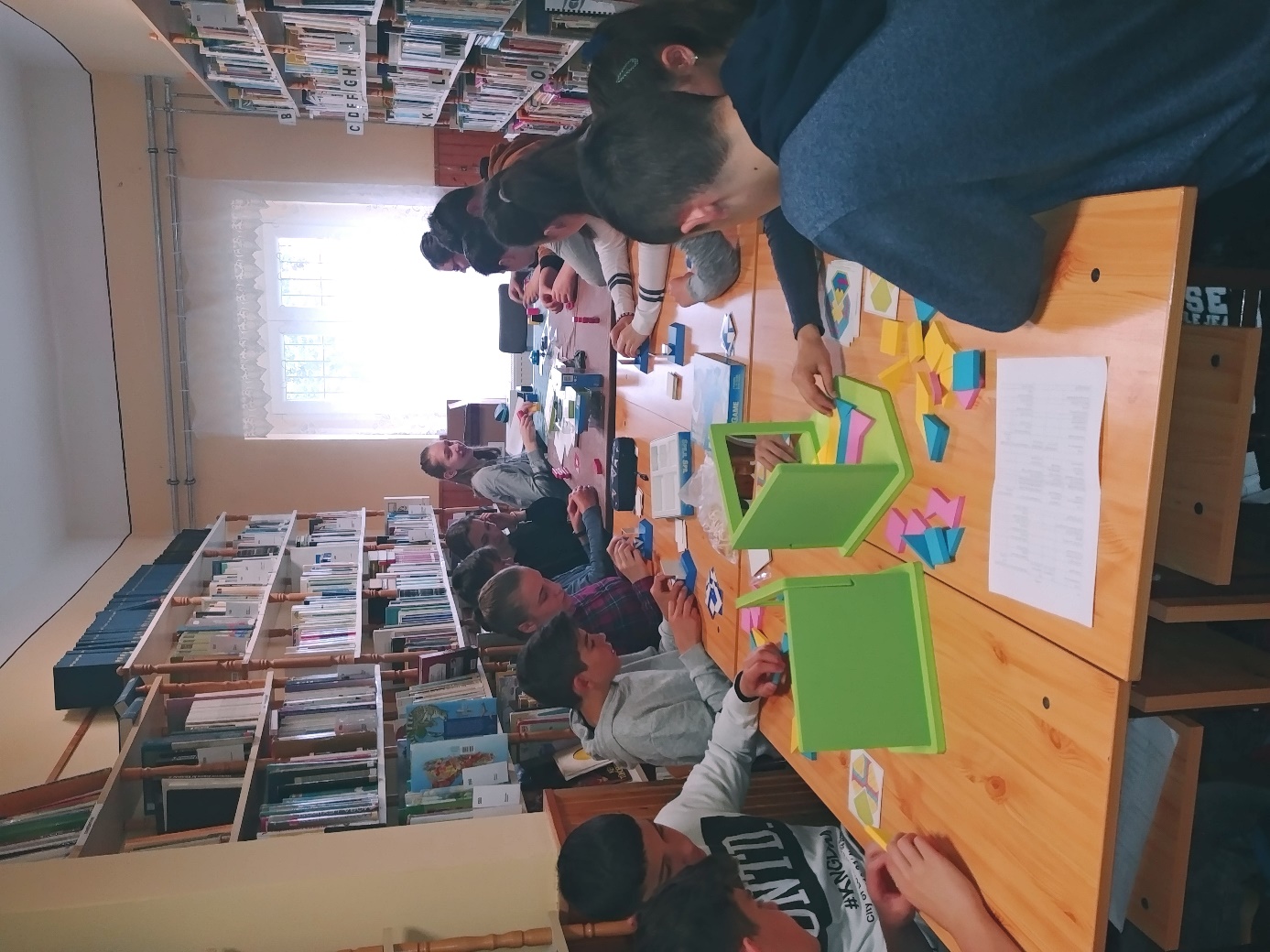 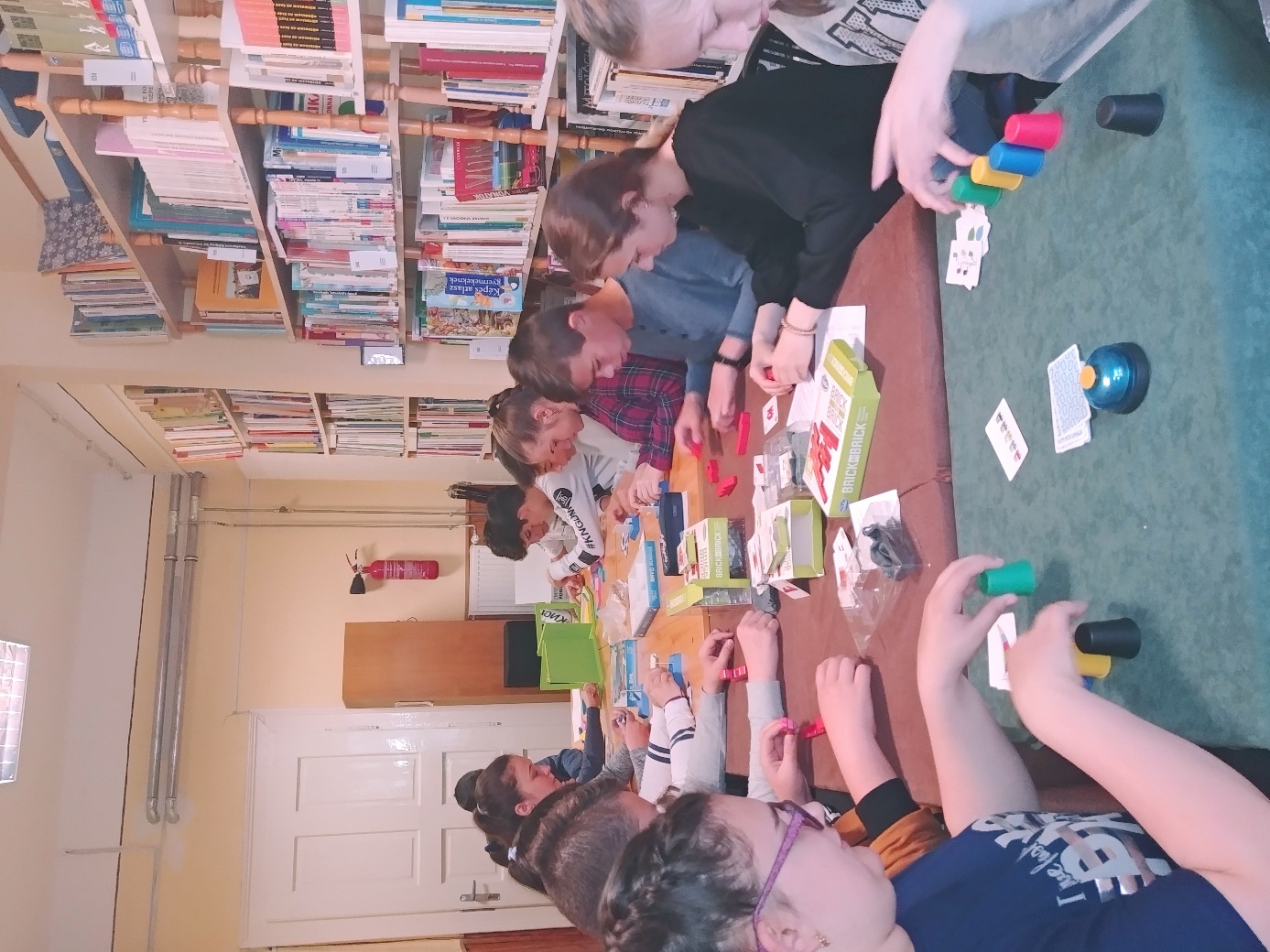 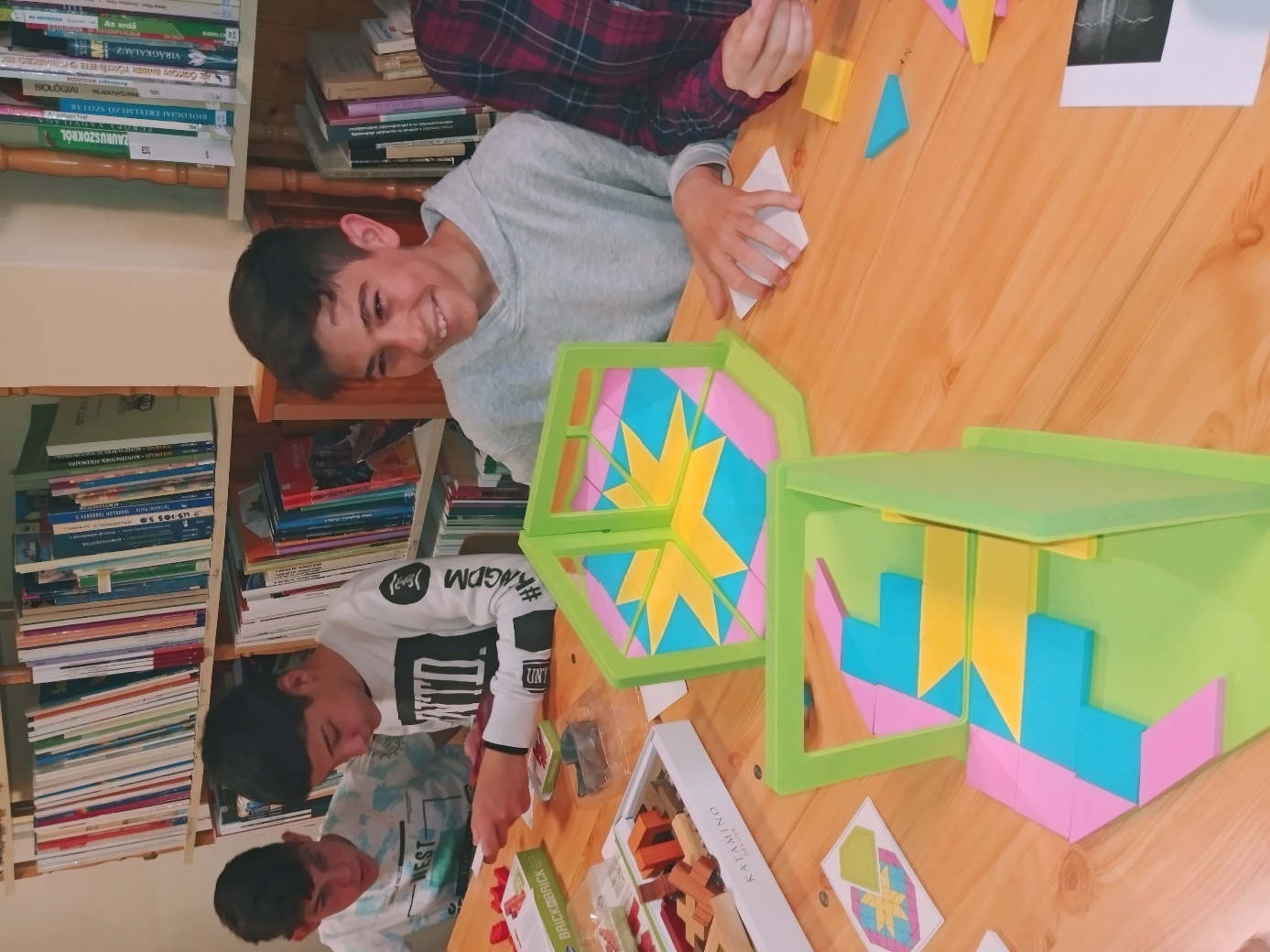 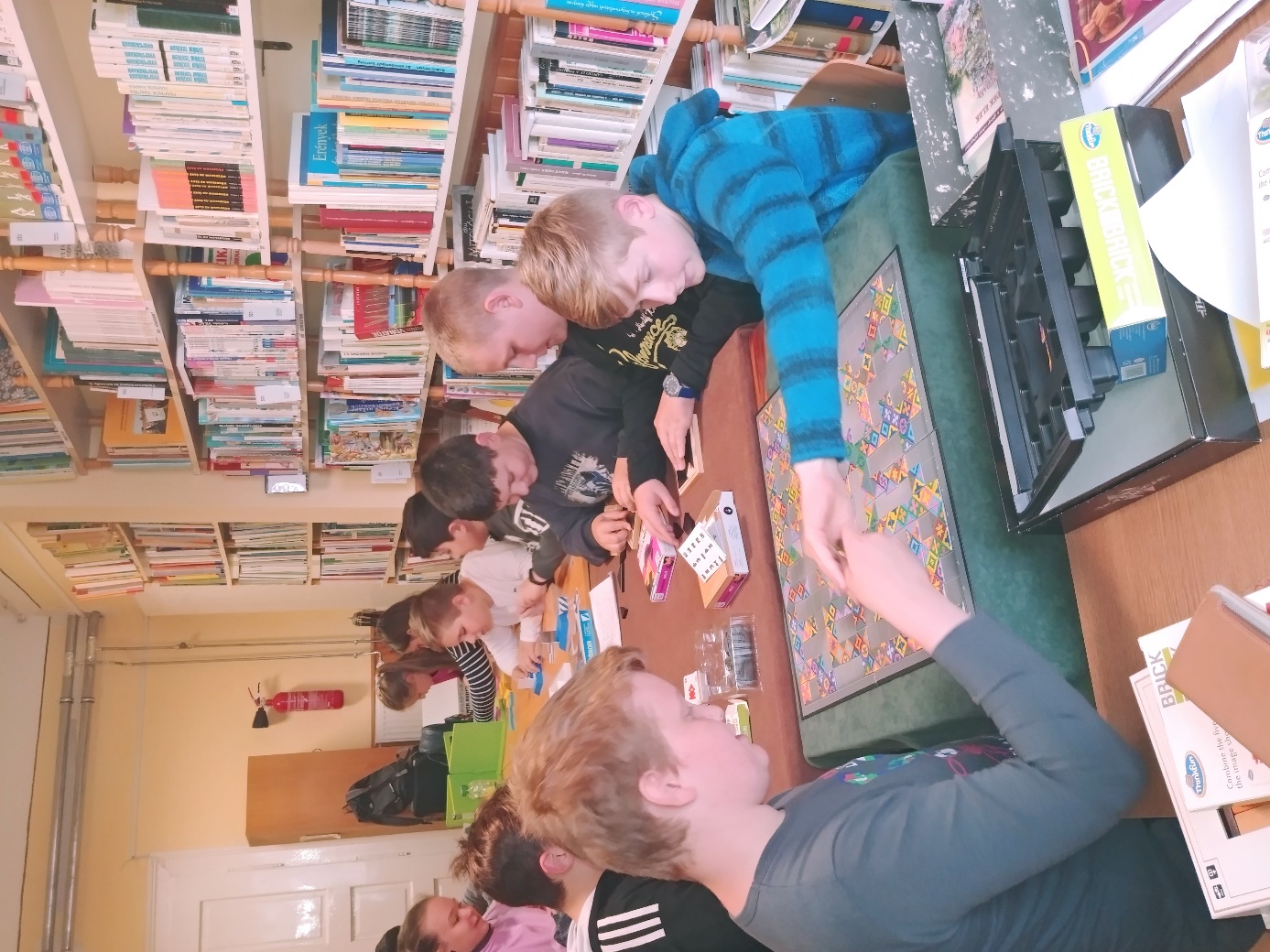 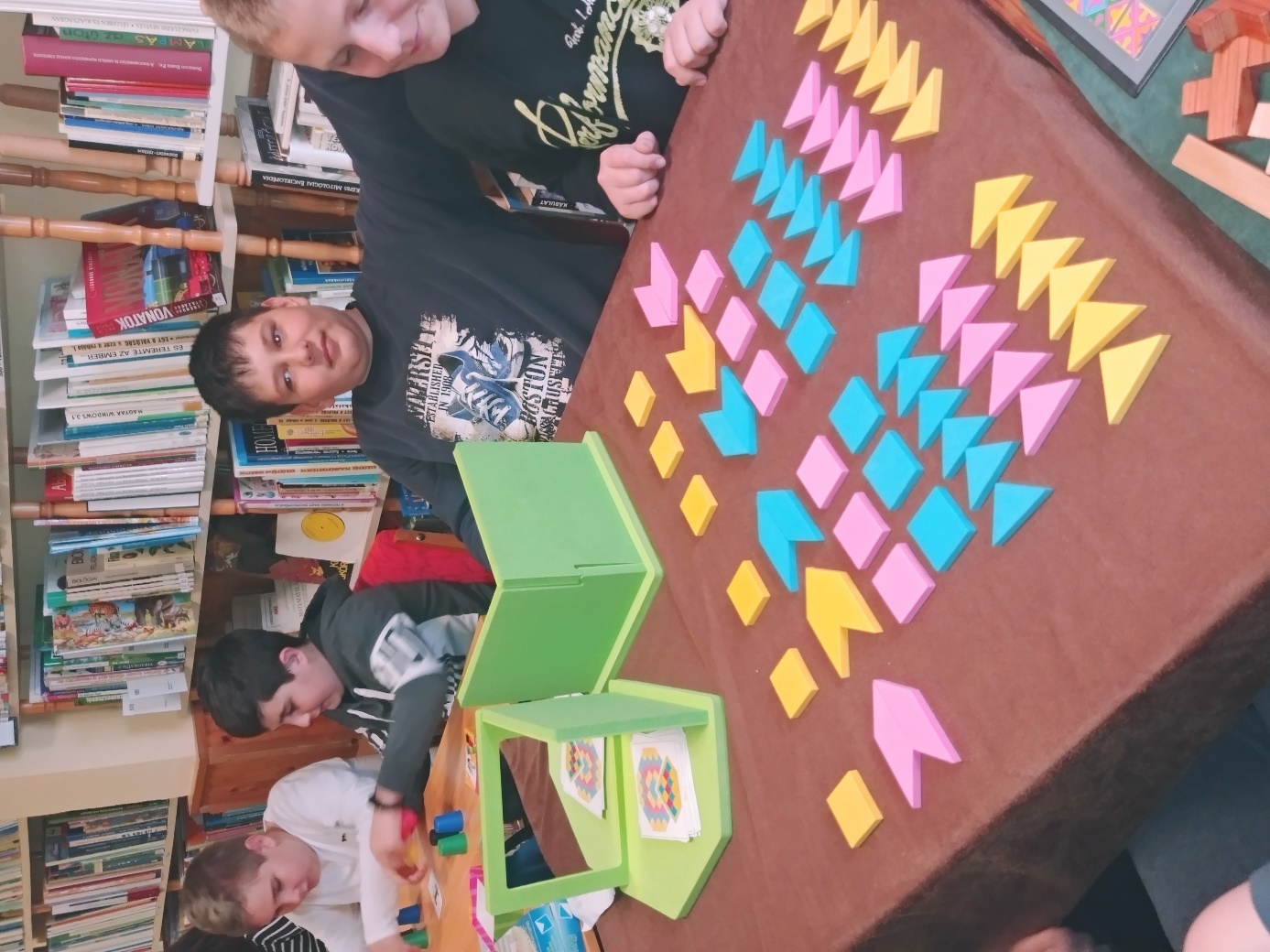 